Publicado en Logroño el 25/04/2016 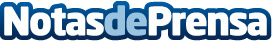 Monema integra su centralita telefónica con ZendeskMonema, operador de telefonía desde 2008, lanza la integración de su centralita virtual con Zendesk, una aplicación en la nube destinada mejorar la atención a los clientes en las empresas. Con la nueva integración las empresas podrán añadir el canal telefónico a Zendesk con numeración de toda EspañaDatos de contacto:Domingo Alcázar900839148Nota de prensa publicada en: https://www.notasdeprensa.es/monema-integra-su-centralita-telefonica-con Categorias: E-Commerce Software http://www.notasdeprensa.es